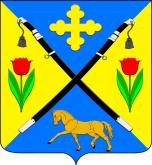 РОССИЙСКАЯ ФЕДЕРАЦИЯРОСТОВСКАЯ ОБЛАСТЬЗИМОВНИКОВСКИЙ РАЙОНМУНИЦИПАЛЬНОЕ ОБРАЗОВАНИЕ«ЗИМОВНИКОВСКОЕ СЕЛЬСКОЕ ПОСЕЛЕНИЕ»АДМИНИСТРАЦИЯЗИМОВНИКОВСКОГО СЕЛЬСКОГО ПОСЕЛЕНИЯПОСТАНОВЛЕНИЕ         ПРОЕКТ«___» _______  2023г.                     № ____                                    п. Зимовники        В соответствии со статьей 19 Федерального закона от 21.12.1994 № 69-ФЗ «О пожарной безопасности», постановлением Правительства Российской Федерации от 16.09.2020  № 1479 «Об утверждении Правил противопожарного режима в Российской Федерации», от 06.10.2003 №131-ФЗ «Об общих принципах организации местного самоуправления в Российской Федерации», в целях обеспечения пожарной безопасности на территории Зимовниковского сельского поселенияПОСТАНОВЛЯЮ1. Утвердить Положение о порядке обеспечения первичных мер пожарной    безопасности на территории Зимовниковского сельского поселения.2. В целях реализации первичных мер пожарной безопасности, а также в целях реализации требований пожарной безопасности, направленных на обеспечение тушения пожаров, спасение людей, имущества и проведения аварийно-спасательных работ ответственным должностным лицам Администрации Зимовниковского сельского поселения, руководителям муниципальных предприятий и учреждений Зимовниковского сельского поселения2.1 Представлять по запросам противопожарной службы района сведения и документы о состоянии пожарной безопасности в муниципальныхорганизациях Зимовниковского сельского поселения2.2 Согласовывать разрабатываемые противопожарной службой района графики проверок муниципальных организаций  Зимовниковского сельского поселения на соответствие требованиям пожарной безопасности с целью получения квалифицированной оценки возможности тушения пожаров, спасения людей, имущества и проведения аварийно-спасательных работ (возможности подъезда, проезда пожарной техники, использования пожарных лестниц и автоподъемников, наличия и исправности систем противопожарного водоснабжения и др.), а также порядок и сроки проведения пожарно-тактических учений, занятий с отработкой планов эвакуации, включая вопросы проведения противопожарной пропаганды.2.3 При необходимости привлекать полномочного представителя противопожарной службы района к работе конкурсных комиссий по размещению заказов на поставки товаров, выполнение работ, оказание услуг для муниципальных нужд в сфере обеспечения первичных мер пожарной безопасности.3. Рекомендовать руководителям организаций, осуществляющих содержание и эксплуатацию систем и сетей наружного водоснабжения:3.1 По согласованным  графикам обеспечивать проведение сезонных осмотров источников наружного противопожарного водоснабжения подразделениями пожарной охраны в соответствии с их районами выезда.3.2 Привлекать полномочных представителей противопожарной службы района к осмотрам источников наружного противопожарного водоснабжения с законченным строительством (реконструкцией) зданий, сооружений путем выдачи соответствующих заключений о возможности их использования для тушения пожаров.4. С целью обеспечения необходимых условий для успешной деятельности добровольной пожарной охраны и добровольных пожарных:4.1 Определить Кулагина А.Н., ведущего специалиста Администрации, исполняющего функции в области гражданской обороны, защите от чрезвычайных ситуаций, обеспечения первичных мер пожарной безопасности ответственным за обеспечение необходимых условий для успешной деятельности подразделений добровольной пожарной охраны Зимовниковского сельского поселения. 5. Основными направлениями работы по противопожарной пропаганде и агитации считать:5.1 Работу с населением по месту жительства путем проведения собраний, индивидуальных бесед.5.2 Привлечение к работе общественных объединений и организаций.5.3 Использование средств наружной рекламы.5.4 Размещение материалов по противопожарной пропаганде в средствах массовой информации, на информационных стендах.6. Обучение работников муниципальных организаций Зимовниковского сельского поселения мерам пожарной безопасности.7. Рекомендовать руководителям организаций расположенных на территории Зимовниковского сельского поселения:7.1 Разрабатывать и осуществлять меры по обеспечению пожарной безопасности.7.2 Проводить противопожарную пропаганду, а также обучение работников мерам пожарной безопасности.7.3 Содержать в исправном состоянии системы и средства противопожарной защиты, включая первичные средства тушения пожаров, не допускать их использования не по назначению.8. Контроль за выполнением настоящего постановления оставляю за собой.Глава АдминистрацииЗимовниковского сельского поселения	 				   А.В. Мартыненко                                                                                                                      Приложениек постановлениюАдминистрации Зимовниковского сельского поселенияот _________ №_____Первичные меры пожарной безопасности в границах Зимовниковского сельского поселения включают в себя:- создание условий для организации добровольной пожарной охраны, а также для участия граждан в обеспечении первичных мер пожарной безопасности в иных формах;- создание в целях пожаротушения условий для забора в любое время года воды из источников наружного водоснабжения, расположенных в сельских населенных пунктах и на прилегающих к ним территориях;- оснащение территорий общего пользования первичными средствами тушения пожаров и противопожарным инвентарем;- организация и принятие мер по оповещению населения и подразделений Государственной противопожарной службы;- включение мероприятий по обеспечению пожарной безопасности в планы, схемы и программы развития территорий поселения;- оказания содействия органам государственной власти субъектов Российской Федерации в информировании населения о мерах пожарной безопасности, в том числе посредством организации и проведения собраний населения;- установление особого противопожарного режима в случае повышения пожарной опасности.Организационно-правовое обеспечение первичных мер пожарной безопасности предусматривает:- муниципальное правовое регулирование вопросов организационно-правового, финансового, материально-технического обеспечения в области пожарной безопасности;- разработку и осуществление мероприятий по обеспечению пожарной безопасности на территории Зимовниковского сельского поселения и объектов муниципальной собственности, включение мероприятий по обеспечению пожарной безопасности в планы и программы развития территорий, в том числе:- организацию и осуществление мер по защите от пожаров лесов, находящихся в муниципальной собственности; - создание условий и проведения мероприятий по тушению лесных пожаров в лесах, находящихся в муниципальной собственности;- обеспечение надлежащего состояния источников противопожарного водоснабжения;- организацию работ по содержанию в исправном состоянии средств обеспечения пожарной безопасности жилых и общественных зданий, находящихся в муниципальной собственности;- обеспечение пожарной безопасности муниципального жилищного фонда и нежилых помещений;- создание, реорганизацию и ликвидацию подразделений добровольной пожарной охраны, установление численности этих подразделений и контроль за ее деятельностью;- установление порядка привлечения сил и средств для тушения пожаров в границах Зимовниковского сельского поселения;- осуществления контроля за состоянием пожарной безопасности на территории, установление особого противопожарного режима на территории Зимовниковского сельского поселения;- осуществления контроля за соблюдением требований пожарной безопасности при планировке и застройке территории Зимовниковского сельского поселения;- организацию пропаганды в области пожарной безопасности, содействие распространению пожарно-технических знаний;- определение порядка и осуществление информирования населения о принятых органами местного самоуправления решениях по обеспечению пожарной безопасности;- организацию муниципального контроля соответствия жилых домов, находящихся в муниципальной собственности, требованиям пожарной безопасности;- привлечение граждан к выполнению социально значимых работ по тушению пожаров в составе добровольной пожарной дружины;- формирование и размещение муниципальных заказов, связанных с реализацией вопросов местного значения по обеспечению первичных мер пожарной безопасности;- осуществления контроля за организацией и проведением мероприятий с массовым пребыванием людей.Об обеспечении первичных мер  пожарной безопасности на территории Зимовниковского сельского поселения